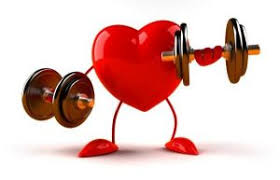    Colegio República Argentina	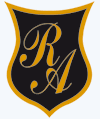 O’Carrol  # 850-   Fono 72- 2230332ASIGNATURA: EDUCACION FISICA Y SALUD.CORREO .jovankamatas@colegio-republicaargentina .clSEMANA 10 :1 al 5 de JUNIO.	CURSOS: 7 BASICOS.INTRODUCCION : BIENVENIDAS ESTUDIANTES:Esperando que se encuentren bien y cuidándote del CORONAVIRUS  seguiremos  trabajando en este hermoso proceso de enseñanza aprendizaje a distancia  con mucho ANIMO Y ENTUSIASMO  y también ahora ¡¡¡¡¡¡ONLINE ¡!!!!!! Los días viernes.POR LO TANTO VAMOS A RECORDAR: Al realizar una rutina de ejercicios:Tener tu botella de agua a mano para tu hidratación.Realizar un calentamiento para evitar lesiones musculares.Realizar hábitos de higiene después de la rutina.DEBEN SIEMPRE ASIGNAR UN TIEMPO DE 30  MINUTOS  para realizar LAS GUIAS DE ACTIVIDADES  dada por la profesora. LAS GUIAS COMPLEMENTARIAS puedes copiarlas en tu cuaderno de educación física para su posterior revisión y además servirán para una EVALUACION SUMATIVA  cuando volvamos a clases presenciales.Te recuerdo también  que después de cada guía de actividades adjunto un link video  para que puedas aclarar tus dudas. y así practicar los ejercicios  al ritmo de la música., ahora también en forma¡¡¡¡¡¡¡ ONLINE!!!!!!!!!!!!!Comenzaremos con una unidad nueva el Acondicionamiento Físico, ¿Qué es el acondicionamiento físico? Es  el desarrollo de capacidades condicionales y coordinativas para mejorar el rendimiento físico a través del ejercicio. La frecuencia cardiaca está relacionada con el ejercicio considerando frecuencia, intensidad y tiempo de duración del ejercicio.Objetivo de Aprendizaje: Desarrollar la resistencia cardiovascular, la fuerza, la velocidad y la flexibilidad para alcanzar una condición física saludable considerando frecuencia, intensidad y tiempo de duración del ejercicio.Contenido:   Componentes de la condición Física. Indicador de logro: Monitorean y comparan su frecuencia cardiaca  ante, y después de realizar un ejercicio.